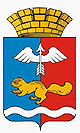 от 25.01.2023 № 01-01/64г. КраснотурьинскО внесении изменений в муниципальную программу «Переселение граждан 
на территории городского округа Краснотурьинск из аварийного жилищного фонда на 2020-2025 годы», утвержденную постановлением Администрации городского округа Краснотурьинск от 26.08.2019 № 887В соответствии с Федеральным законом от 21.07.2007 № 185-ФЗ                     «О Фонде содействия реформированию жилищно-коммунального хозяйства», руководствуясь статьями 7, 43 и пунктом 26 статьи 16 Федерального закона 
от 06.10.2003 № 131-ФЗ «Об общих принципах организации местного самоуправления в Российской Федерации» в целях реализации Указа Президента Российской Федерации от 07.05.2018 № 204 «О национальных целях 
и стратегических задачах развития Российской Федерации на период до 2024 года», направленного на создание комфортных условий для проживания граждан, постановлением Правительства Свердловской области от 24.10.2013 
№ 1296-ПП «Об утверждении государственной программы Свердловской области «Реализация основных направлений государственной политики 
в строительном комплексе Свердловской области до 2027 года»,  постановлением Правительства Свердловской области от 01.04.2019 № 208-ПП «Об утверждении региональной адресной программы «Переселение граждан на территории Свердловской области из аварийного жилищного фонда в 2019-2025 годах», статьей 32 Устава городского округа Краснотурьинск, утвержденного решением Краснотурьинской городской Думы от 23.06.2005 № 76, с целью приведения муниципальной программы в соответствие с решением Краснотурьинской городской Думы от 15.12.2022 № 37 «О бюджете городского округа Краснотурьинск на 2023 год и плановый период 2024 и 2025 годов», сводной бюджетной росписью бюджета городского округа Краснотурьинск 
по состоянию на 30.12.2022, на 12.01.2023, Администрация (исполнительно - распорядительный орган местного самоуправления) городского округа Краснотурьинск»ПОСТАНОВЛЯЕТ:Внести следующие изменения в муниципальную программу городского округа Краснотурьинск «Переселение граждан на территории городского округа Краснотурьинск из аварийного жилищного фонда на 2020-2025 годы», утвержденную постановлением Администрации городского округа Краснотурьинск от 26.08.2019 № 887  Раздел «Объемы и источники финансирования муниципальной программы по годам реализации, тысяч рублей» паспорта муниципальной программы «Переселение граждан на территории городского округа Краснотурьинск из аварийного жилищного фонда на 2020-2025 годы» изложить в новой редакции1.2. Приложения № 1, № 5 к муниципальной программе «Переселение граждан на территории городского округа Краснотурьинск из аварийного жилищного фонда на 2020-2025 годы» изложить в редакции приложений № 1, 
№ 2 к настоящему постановлению.2. Признать утратившим силу постановление Администрации городского округа Краснотурьинск от 12.12.2022 № 01-01/1418 «О внесении изменений 
в муниципальную программу «Переселение граждан на территории городского округа Краснотурьинск из аварийного жилищного фонда на 2020-2025 годы», утвержденному постановлением Администрации городского округа Краснотурьинск от 26.08.2019 № 887». 3. Признать утратившим силу приложение № 1 к постановлению Администрации городского округа Краснотурьинск от 19.05.2022 № 01-01/590 «О внесении изменений в муниципальную программу «Переселение граждан 
на территории городского округа Краснотурьинск из аварийного жилищного фонда на 2020-2025 годы», утвержденную постановлением Администрации городского округа Краснотурьинск от 26.08.2019 № 887».4. Настоящее постановление опубликовать в газете «Муниципальный вестник. Городской округ Краснотурьинск» и разместить на официальном сайте Администрации городского округа Краснотурьинск.5. Контроль исполнения настоящего постановления возложить 
на заместителя Главы Администрации городского округа Краснотурьинск 
А.В. Катаева.Глава городского округа                                                           А.Ю. УстиновПриложение № 1
к постановлению Администрации городского округа Краснотурьинск  
от 25.01.2023  № 01-01/64
«О внесении изменений в постановление Администрации городского округа Краснотурьинск от 26.08.2019 № 887
«Об утверждении муниципальной программы «Переселение граждан 
на территории городского округа Краснотурьинск из аварийного жилищного фонда на 2020-2025 годы»Приложение № 1к муниципальной программе «Переселение граждан на территории городского округа Краснотурьинск из аварийного жилищного фонда на 2020-2025 годы»Перечень многоквартирных домов, признанных аварийными до 01.01.2017Приложение № 2к постановлению Администрации городского округа Краснотурьинск  от 25.01.2023 № 64
«О внесении изменений в постановление Администрации городского округа Краснотурьинск от 26.08.2019 № 887 «Об утверждении муниципальной программы «Переселение граждан на территории городского округа Краснотурьинск из аварийного жилищного фонда на 2020-2025 годы» Приложение № 5к муниципальной  программе «Переселение граждан на территории городского округа Краснотурьинск из аварийного жилищного фонда на 2020-2025 годы»План мероприятий по выполнению муниципальной программы«Переселение граждан на территории городского округа Краснотурьинск 
из аварийного жилищного фонда на 2020-2025 годы» АДМИНИСТРАЦИЯ  ГОРОДСКОГО ОКРУГА КРАСНОТУРЬИНСКСВЕРДЛОВСКОЙ ОБЛАСТИП О С Т А Н О В Л Е Н И ЕОбъемы и источники финансирования муниципальной программы по годам реализации, тысяч рублейВСЕГО –461 695,5 тыс. рублейв том числе2020 год – 46 924,1 тыс. рублей,2021 год – 145 262,8 тыс. рублей,2022 год – 207 282,7 тыс. рублей,2023 год – 62 225,9 тыс. рублей,2024 год – 0,0 тыс. рублей,2025 год - 0,0 тыс. рублей,из нихсредства Фонда – 419 174,8 тыс. рублейв том числе2020 год – 41 604,7 тыс. рублей,2021 год – 125 187,6 тыс. рублей,2022 год – 193 186,1 тыс. рублей,2023 год – 59 196,4 тыс. рублей,2024 год – 0,0 тыс. рублей,2025 год - 0,0 тыс. рублейобластной бюджет – 23 605,0 тыс. рублейв том числе2020 год – 2 936,0 тыс. рублей,2021 год – 8 424,9 тыс. рублей,2022 год – 9 374,6 тыс. рублей,2023 год – 2 869,5 тыс. рублей,2024 год – 0,0 тыс. рублей,2025 год - 0,0 тыс. рублейместный бюджет 18 915,7 тыс. рублейв том числе2020 год – 2 383,4 тыс. рублей,2021 год – 11 650,3 тыс. рублей,2022 год – 4 722,0 тыс. рублей,2023 год – 160,0 тыс. рублей,2024 год – 0,0 тыс. рублей,2025 год - 0,0 тыс. рублей,внебюджетные источники 0,0 тыс. рублейв том числе2020 год - 0,0 тыс. рублей,2021 год - 0,0 тыс. рублей,2022 год - 0,0 тыс. рублей,2023 год - 0,0 тыс. рублей,2024 год - 0,0 тыс. рублей,2025 год - 0,0 тыс. рублей№ п/пАдрес МКДЦелевые показатели расселения аварийных жилых домовЦелевые показатели расселения аварийных жилых домовЦелевые показатели расселения аварийных жилых домовЦелевые показатели расселения аварийных жилых домовЦелевые показатели расселения аварийных жилых домовЦелевые показатели расселения аварийных жилых домовЦелевые показатели расселения аварийных жилых домовЦелевые показатели расселения аварийных жилых домов№ п/пАдрес МКДПланируемая дата окончания переселенияЧисло жителейКоличество расселяемых жилых помещенийКоличество расселяемых жилых помещенийКоличество расселяемых жилых помещенийРасселяемая площадь жилых помещенийРасселяемая площадь жилых помещенийРасселяемая площадь жилых помещений№ п/пАдрес МКДПланируемая дата окончания переселенияЧисло жителейВсегов том числев том числеВсегов том числев том числе№ п/пАдрес МКДПланируемая дата окончания переселенияЧисло жителейВсегочастнаямуниципальнаяВсегоВыкуп жилых помещений у собственниковПриобретение жилых помещений№ п/пАдрес МКДПланируемая дата окончания переселениячел.ед.ед.ед.кв.мкв.мкв.м.1256789101112КраснотурьинскКраснотурьинскх554211122909 017,75 132,03 885,72020х3317170684,4684,401Поселок Воронцовка, улица Серова, дом 1231.12.2020422068,068,002 Поселок Воронцовка, улица Серова, дом 1431.12.2020322066,866,803Поселок Воронцовка, улица Серова, дом 1631.12.2020111032,232,204Поселок Воронцовка, улица Серова, дом 1831.12.2020411034,034,005Поселок Воронцовка, улица Серова, дом 2431.12.2020522077,377,306Поселок Воронцовка, улица Серова, дом 2631.12.2020211024,524,507Поселок Воронцовка, улица Серова, дом 931.12.2020111034,234,208Поселок Воронцовка, улица Пушкина, дом 4731.12.20206330151,5151,509Поселок Рудничный, улица 8 Марта, дом 5131.12.2020111042,942,9010Поселок Рудничный, улица Нагорная, дом 831.12.2020211068,968,9011Поселок Чернореченск, улица Зеленая, дом 1131.12.2020211048,248,2012Поселок Чернореченск, улица Молодежная, дом 1231.12.2020211035,935,902021х153600602 430,802 430,81Поселок Воронцовка, улица Серова, дом 1231.12.2021620265,9065,92Поселок Воронцовка, улица Серова, дом 1631.12.2021220266,0066,03Поселок Воронцовка, улица Серова, дом 1831.12.2021520264,8064,84Поселок Воронцовка, улица Серова, дом 2031.12.2021620266,1066,15Поселок Воронцовка, улица Серова, дом 2231.12.2021110128,9028,96Поселок Воронцовка, улица Серова, дом 2431.12.2021520252,6052,67Поселок Воронцовка, улица Серова, дом 2631.12.2021110123,9023,98Поселок Воронцовка, улица Серова, дом 931.12.20214303103,30103,39Поселок Рудничный, улица Малышева, дом 731.12.2021210122,5022,510Поселок Рудничный, улица Клубная, дом 731.12.2021220266,0066,011Поселок Рудничный, улица 8 Марта, дом 5131.12.202112303133,10133,112 улица Максима Горького, дом 731.12.202114505261,90261,913 улица Фурманова, дом 4931.12.202115404276,50276,514Поселок Воронцовка, улица Пушкина, дом 4131.12.2021520295,3095,315Поселок Воронцовка, улица Пушкина, дом 4431.12.20217404163,30163,316Поселок Воронцовка, улица Пушкина, дом 4731.12.202115404183,50183,517Поселок Рудничный, улица Некрасова, дом 1931.12.20214202107,60107,618Поселок Чернореченск, улица Зеленая, дом 1131.12.20211220295,6095,619Поселок Чернореченск, улица Лесная, дом 331.12.2021410150,2050,220Поселок Рудничный, улица Октябрьская, дом 1631.12.2021930397,0097,021Поселок Рудничный, улица Нагорная, дом 431.12.20214404118,40118,422Поселок Рудничный, улица Горняков, дом 331.12.2021820266,2066,223Поселок Рудничный, улица Октябрьская, дом 1831.12.2021210135,0035,024Поселок Рудничный, улица Соломенникова, дом 1431.12.2021210165,2065,225Поселок Чернореченск, улица Молодежная, дом 1231.12.2021210135,8035,826Поселок Чернореченск, улица Молодежная, дом 1131.12.2021210125,5025,527Поселок Рудничный, улица Некрасова, дом 1531.12.2021110130,2030,228Поселок Рудничный, улица Кирова, дом 2231.12.2021110130,5030,52022х88290291 454,901 454,91Поселок Воронцовка, улица Пушкина, дом 5731.12.20228303131,70131,72Поселок Чернореченск, улица Зеленая, дом 1331.12.2022310161,7061,73Поселок Рудничный, улица Нагорная, дом 431.12.2022410136,2036,24Поселок Рудничный, улица Нагорная, дом 631.12.2022410151,5051,55Поселок Рудничный, улица Нагорная, дом 831.12.2022310169,3069,36Поселок Рудничный, улица Некрасова, дом 1531.12.20227202103,70103,77Поселок Рудничный, улица Некрасова, дом 1931.12.2022110169,0069,08Поселок Рудничный, улица Октябрьская, дом 1831.12.2022320291,9091,99Поселок Рудничный, улица Соломенникова, дом 1131.12.20221020293,4093,410Поселок Рудничный, улица Соломенникова, дом 1231.12.20228303128,20128,211Поселок Рудничный, улица Кирова, дом 2231.12.20229303132,40132,412Поселок Чернореченск, улица Молодежная, дом 1531.12.2022610139,3039,313Поселок Рудничный, улица Горняков, дом 331.12.202212404192,50192,514Поселок Рудничный, улица Соломенникова, дом 1431.12.202210303182,00182,02022х252949403 988,13 988,101 улица Максима Горького, дом 731.12.20225220128,5128,502 улица Фурманова, дом 4931.12.202221990468,5468,503Поселок Воронцовка, улица Пушкина, дом 4131.12.202215440161,0161,004Поселок Воронцовка, улица Пушкина, дом 4431.12.202214440176,9176,905Поселок Чернореченск, улица Лесная, дом 331.12.2022522053,353,306Поселок. Рудничный, улица Чкалова, дом 131.12.2022322093,293,207Поселок Воронцовка, улица Пушкина, дом 5731.12.20229330129,5129,508Поселок Чернореченск, улица Зеленая, дом 1331.12.20225330123,1123,109Поселок Рудничный, улица Октябрьская, дом 1631.12.202211550161,1161,1010Поселок Рудничный, улица Нагорная, дом 431.12.20222110100304,2304,2011Поселок Рудничный, улица Нагорная, дом 631.12.2022111052,452,4012Поселок Рудничный, улица Некрасова, дом 1531.12.202226990304,1304,1013Поселок Рудничный, улица Некрасова, дом 1931.12.202223660388,1388,1014Поселок Рудничный, улица Октябрьская, дом 1831.12.2022311066,066,0015Поселок Рудничный, улица Соломенникова, дом 1131.12.202216660252,5252,5016Поселок Рудничный, улица Соломенникова, дом 1231.12.202214770216,9216,9017Поселок Чернореченск, улица Молодежная, дом 1131.12.20228330132,1132,1018Поселок Рудничный, улица Горняков, дом 331.12.2022222075,675,6019Поселок Рудничный, улица Соломенникова, дом 1431.12.202223660332,8332,8020Поселок Рудничный, улица Кирова, дом 2231.12.202227990368,3368,302023х2811110459,5459,501Поселок Чернореченск, улица Лесная, 331.12.2023722075,575,502Поселок Рудничный, улица Соломенникова, дом 1231.12.2023311026,026,00Поселок Рудничный, улица Кирова, дом 2231.12.2023611050,150,10Поселок Рудничный, улица Октябрьская, 1031.12.2023111072,772,70Поселок Воронцовка, улица Пушкина, дом 4131.12.2023511050,150,10ул. Фурманова, 4931.12.2023322083,483,40Поселок Рудничный, улица Нагорная, 431.12.2023111031,731,70Поселок Рудничный, улица Некрасова, 1531.12.2023111029,529,50Поселок Рудничный, улица Некрасова, 1931.12.2023111040,540,50№ строкиНаименование мероприятия/Источники расходов на финансированиеНаименование мероприятия/Источники расходов на финансирование Объем расходов на выполнение мероприятия за счетвсех источников ресурсного обеспечения, тысяч рублей  Объем расходов на выполнение мероприятия за счетвсех источников ресурсного обеспечения, тысяч рублей  Объем расходов на выполнение мероприятия за счетвсех источников ресурсного обеспечения, тысяч рублей  Объем расходов на выполнение мероприятия за счетвсех источников ресурсного обеспечения, тысяч рублей  Объем расходов на выполнение мероприятия за счетвсех источников ресурсного обеспечения, тысяч рублей  Объем расходов на выполнение мероприятия за счетвсех источников ресурсного обеспечения, тысяч рублей  Объем расходов на выполнение мероприятия за счетвсех источников ресурсного обеспечения, тысяч рублей Номер строки целевых показателей, на достижение которых направлены мероприятия№ строкиНаименование мероприятия/Источники расходов на финансированиеНаименование мероприятия/Источники расходов на финансирование всего  всего  2020год  2021год  2022год  2023год 2024 годНомер строки целевых показателей, на достижение которых направлены мероприятия  12233456789Всего по муниципальной программе, в том числеВсего по муниципальной программе, в том числе461 695,5461 695,546 924,1145 262,8207 282,7  62 225,90,01.1.1., 1.1.2., 1.1.3., 1.1.4., 1.1.5., 1.1.6.федеральный бюджетфедеральный бюджет419 174,8419 174,841 604,7125 187,6193 186,159 196,40,0областной бюджетобластной бюджет23 605,023 605,02 936,08 424,99 374,62 869,50,0в том числе субсидии местным бюджетамв том числе субсидии местным бюджетам0,00,00,00,00,00,00,0местный бюджетместный бюджет9439,99439,91 404,25 333,72 542,0     160,00,0местный бюджет за рамками софинансированияместный бюджет за рамками софинансирования9 475,89 475,8979,26 316,62 180,0      0,0         0,0внебюджетные источникивнебюджетные источники0,00,00,00,00,00,00,0Капитальные вложенияКапитальные вложения240 962,4240 962,429 844,6145 262,865 855,0      0,00,0хфедеральный бюджетфедеральный бюджет213 143,1213 143,126 165,0125 187,661 790,50,00,0областной бюджетобластной бюджет11 153,411 153,41 831,08 424,9897,50,00,0в том числе субсидии местным бюджетамв том числе субсидии местным бюджетам0,00,00,00,00,00,00,0местный бюджетместный бюджет7 190,17 190,1869,45 333,7987,0      0,00,0местный бюджет за рамками софинансированияместный бюджет за рамками софинансирования9 475,89 475,8979,26 316,62 180,0      0,00,0внебюджетные источникивнебюджетные источники0,00,00,00,00,00,00,0Научно-исследовательские и опытно-конструкторские работыНаучно-исследовательские и опытно-конструкторские работы0,00,00,00,00,00,00,0хфедеральный бюджетфедеральный бюджет0,00,00,00,00,00,00,0областной бюджетобластной бюджет0,00,00,00,00,00,00,0в том числе субсидии местным бюджетамв том числе субсидии местным бюджетам0,00,00,00,00,00,00,0местный бюджетместный бюджет0,00,00,00,00,00,00,0внебюджетные источникивнебюджетные источники0,00,00,00,00,00,00,0Прочие нуждыПрочие нужды220 733,1220 733,117 079,50,0141 427,7  62 225,90,0хфедеральный бюджетфедеральный бюджет206 031,7206 031,715 439,70,0131 395,659 196,40,0областной бюджетобластной бюджет12 451,612 451,61 105,00,08 477,12 869,50,0в том числе субсидии местным бюджетамв том числе субсидии местным бюджетам0,00,00,00,00,00,00,0местный бюджетместный бюджет2 249,82 249,8534,80,01 555,0     160,00,0внебюджетные источникивнебюджетные источники0,00,00,00,00,00,00,0Мероприятие «Переселение граждан из аварийного жилищного фонда»Мероприятие «Переселение граждан из аварийного жилищного фонда»Мероприятие «Переселение граждан из аварийного жилищного фонда»Мероприятие «Переселение граждан из аварийного жилищного фонда»Мероприятие «Переселение граждан из аварийного жилищного фонда»Мероприятие «Переселение граждан из аварийного жилищного фонда»Мероприятие «Переселение граждан из аварийного жилищного фонда»Мероприятие «Переселение граждан из аварийного жилищного фонда»Мероприятие «Переселение граждан из аварийного жилищного фонда»Мероприятие «Переселение граждан из аварийного жилищного фонда»Всего по мероприятию, в том числеВсего по мероприятию, в том числеВсего по мероприятию, в том числе461 535,546 924,1145 262,8207 282,7  62 225,90,0хфедеральный бюджетфедеральный бюджетфедеральный бюджет419 174,841 604,7125 187,6193 186,159 196,40,0областной бюджетобластной бюджетобластной бюджет23 605,02 936,08 424,99 374,62 869,50,0в том числе субсидии местным бюджетамв том числе субсидии местным бюджетамв том числе субсидии местным бюджетам0,00,00,00,00,00,0местный бюджетместный бюджетместный бюджет9 279,91 404,25 333,72 542,0     160,00,0местный бюджет за рамками софинансированияместный бюджет за рамками софинансированияместный бюджет за рамками софинансирования9 475,8979,26 316,62 180,0      0,00,0внебюджетные источникивнебюджетные источникивнебюджетные источники0,00,00,00,00,00,01. Капитальные вложения1. Капитальные вложения1. Капитальные вложения1. Капитальные вложения1. Капитальные вложения1. Капитальные вложения1. Капитальные вложения1. Капитальные вложения1. Капитальные вложения1. Капитальные вложенияВсего по направлению «Капитальные вложения», в том числеВсего по направлению «Капитальные вложения», в том числеВсего по направлению «Капитальные вложения», в том числе240 962,429 844,6145 262,865 855,0      0,00,0хфедеральный бюджетфедеральный бюджетфедеральный бюджет213 143,126 165,0125 187,661 790,50,00,0областной бюджетобластной бюджетобластной бюджет11 153,41 831,08 424,9897,50,00,0в том числе субсидии местным бюджетамв том числе субсидии местным бюджетамв том числе субсидии местным бюджетам0,00,00,00,00,00,0местный бюджетместный бюджетместный бюджет7 190,1869,45 333,7987,0      0,00,0местный бюджет за рамками софинансированияместный бюджет за рамками софинансированияместный бюджет за рамками софинансирования9 475,8979,26 316,62 180,0      0,00,0внебюджетные источникивнебюджетные источникивнебюджетные источники0,00,00,00,00,00,01.1. Бюджетные инвестиции в объекты капитального строительства1.1. Бюджетные инвестиции в объекты капитального строительства1.1. Бюджетные инвестиции в объекты капитального строительства1.1. Бюджетные инвестиции в объекты капитального строительства1.1. Бюджетные инвестиции в объекты капитального строительства1.1. Бюджетные инвестиции в объекты капитального строительства1.1. Бюджетные инвестиции в объекты капитального строительства1.1. Бюджетные инвестиции в объекты капитального строительства1.1. Бюджетные инвестиции в объекты капитального строительстваМероприятие 1 «Приобретение жилых помещений у застройщиков»Мероприятие 1 «Приобретение жилых помещений у застройщиков»Мероприятие 1 «Приобретение жилых помещений у застройщиков»240 962,429 844,6145 262,865 855,0      0,00,01.1.1., 1.1.2., 1.1.3., 1.1.4., 1.1.6.федеральный бюджетфедеральный бюджетфедеральный бюджет213 143,126 165,0125 187,661 790,50,00,0областной бюджетобластной бюджетобластной бюджет11 153,41 831,08 424,9897,50,00,0в том числе субсидии местным бюджетамв том числе субсидии местным бюджетамв том числе субсидии местным бюджетам0,00,00,00,00,00,0местный бюджетместный бюджетместный бюджет7 190,1869,45 333,7987,0      0,00,0местный бюджет за рамками софинансированияместный бюджет за рамками софинансированияместный бюджет за рамками софинансирования9 475,8979,26 316,62 180,0      0,01.2. Иные капитальные вложения1.2. Иные капитальные вложения1.2. Иные капитальные вложения1.2. Иные капитальные вложения1.2. Иные капитальные вложения1.2. Иные капитальные вложения1.2. Иные капитальные вложения1.2. Иные капитальные вложения1.2. Иные капитальные вложенияИные капитальные вложения, всего, в том числеИные капитальные вложения, всего, в том числеИные капитальные вложения, всего, в том числе0,00,00,00,00,00,0хфедеральный бюджетфедеральный бюджетфедеральный бюджет0,00,00,00,00,00,0областной бюджетобластной бюджетобластной бюджет0,00,00,00,00,00,0в том числе субсидии местным бюджетамв том числе субсидии местным бюджетамв том числе субсидии местным бюджетам0,00,00,00,00,00,0местный бюджетместный бюджетместный бюджет0,00,00,00,00,00,0внебюджетные источникивнебюджетные источникивнебюджетные источники0,00,00,00,00,00,02. Научно-исследовательские и опытно-конструкторские работы2. Научно-исследовательские и опытно-конструкторские работы2. Научно-исследовательские и опытно-конструкторские работы2. Научно-исследовательские и опытно-конструкторские работы2. Научно-исследовательские и опытно-конструкторские работы2. Научно-исследовательские и опытно-конструкторские работы2. Научно-исследовательские и опытно-конструкторские работы2. Научно-исследовательские и опытно-конструкторские работы2. Научно-исследовательские и опытно-конструкторские работыВсего по направлению «Научно-исследовательские и опытно-конструкторские работы», в том числеВсего по направлению «Научно-исследовательские и опытно-конструкторские работы», в том числеВсего по направлению «Научно-исследовательские и опытно-конструкторские работы», в том числе0,00,00,00,00,00,0хфедеральный бюджетфедеральный бюджетфедеральный бюджет0,00,00,00,00,00,0областной бюджетобластной бюджетобластной бюджет0,00,00,00,00,00,0в том числе субсидии местным бюджетамв том числе субсидии местным бюджетамв том числе субсидии местным бюджетам0,00,00,00,00,00,0местный бюджетместный бюджетместный бюджет0,00,00,00,00,00,0внебюджетные источникивнебюджетные источникивнебюджетные источники0,00,00,00,00,00,03. Прочие нужды3. Прочие нужды3. Прочие нужды3. Прочие нужды3. Прочие нужды3. Прочие нужды3. Прочие нужды3. Прочие нужды3. Прочие нуждыВсего по направлению «Прочие нужды», в том числеВсего по направлению «Прочие нужды», в том числеВсего по направлению «Прочие нужды», в том числе220 733,117 079,50,0141 427,7  62 225,90,0xфедеральный бюджетфедеральный бюджетфедеральный бюджет206 031,715 439,70,0131 395,659 196,40,0областной бюджетобластной бюджетобластной бюджет12 451,61 105,00,08 477,12 869,50,0в том числе субсидии местным бюджетамв том числе субсидии местным бюджетамв том числе субсидии местным бюджетам0,00,00,00,00,00,0местный бюджетместный бюджетместный бюджет2 249,8534,80,01 555,0     160,00,0внебюджетные источникивнебюджетные источникивнебюджетные источники0,00,00,00,00,00,0Мероприятие 2 «Выкуп жилыхпомещений у собственников»Мероприятие 2 «Выкуп жилыхпомещений у собственников»Мероприятие 2 «Выкуп жилыхпомещений у собственников»220 733,117 079,50,0141 427,7  62 225,90,01.1.1., 1.1.2., 1.1.3., 1.1.4., 1.1.5.федеральный бюджетфедеральный бюджетфедеральный бюджет206 031,715 439,70,0131 395,659 196,40,0областной бюджетобластной бюджетобластной бюджет12 451,61 105,00,08 477,12 869,50,0в том числе субсидии местным бюджетамв том числе субсидии местным бюджетамв том числе субсидии местным бюджетам0,00,00,00,00,00,0местный бюджетместный бюджетместный бюджет2 249,8534,80,01 555,0     160,00,0внебюджетные источникивнебюджетные источникивнебюджетные источники0,00,00,00,00,00,0